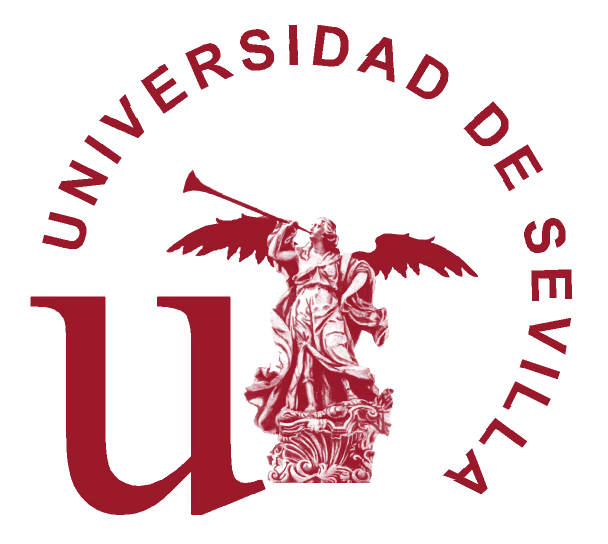 IMPRESO DE SOLICITUDCONVOCATORIA DE PRÁCTICAS INTERNACIONALES EN EMPRESAS(ERASMUS+) CURSO 2019-2020DATOS PERSONALES:DATOS ACADÉMICOS:DESTINOS QUE SOLICITA POR ORDEN DE PREFERENCIADOCUMENTACIÓN QUE HABRÁ DE ADJUNTAR PARA EL ESTUDIO DE SU SOLICITUDCERTIFICADO ACADÉMICO EN EL QUE CONSTE:  Nº DE CRÉDITOS SUPERADOS Y NOTA MEDIA EN BASE 10CERTIFICADO DE IDIOMASACUERDO DE FORMACIÓN FIRMADO.APELLIDOS Y NOMBREDNI:DNI:FECHA NACIMIENTO:FECHA NACIMIENTO:DOMICILIO:CP:TELEFONO:TELEFONO:E-MAIL:CENTROTITULACIÓN:TITULACIÓN:ORDENEMPRESAPAÍS123